Komisja Dialogu Obywatelskiego ds. Osób Niepełnosprawnych Od 8 listopada 2016 r. poszerzony skład Komisji Dialogu Obywatelskiego ds. Osób Niepełnosprawnych.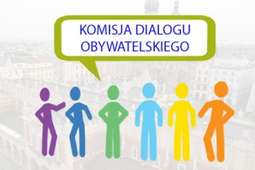 Foto: www.krakow.pl Skład Komisji:1) MATIO Fundacja Pomocy Rodzinom i Chorym na Mukowiscydozę;2) Fundacja Wyjdź Naprzeciw;3) Ogólnopolskie Stowarzyszenie Osób Dializowanych;4) Fundacja Urszuli Smok „Podaruj Życie”; 5) Fundacja Helpful Hand;6) Stowarzyszenie Przyjaciół Chorych na Chłoniaki – Przebiśnieg;7) Polskie Towarzystwo Stwardnienia Rozsianego, Oddział w Krakowie;8) Fundacja Hipoterapia – Na Rzecz Rehabilitacji Dzieci Niepełnosprawnych;9) Stowarzyszenie Krakowska Rada Niepełnosprawnych;10) Polski Związek Głuchych Oddział Małopolski;11) Uczniowski Klub Sportowy Olimp;12) Uczniowski Klub Sportowy Fan Sport;13) Kolejowy Klub Wodny 1929;14) Stowarzyszenie „Nie Widzę Przeszkód;15) Stowarzyszenie Na Rzecz Dzieci ze Schorzeniami Neurologicznymi „Chmurka”;16) Fundacja Instytut Rozwoju Regionalnego, 17) Stowarzyszenie „Apetyt na Zycie”;18) Fundacja Aktywizacji Społecznej Osób Niepełnosprawnych;19) Fundacja Ukryte Skrzydła;20) Stowarzyszenie Wspierania Onkologii UNICORN;21) Stowarzyszenie Rodziców i Przyjaciół Dzieci z Zespołem Downa „Tęcza”;22) Fundacja Otwarte Ramię Białej Gwiazdy;23) Polskie Towarzystwo Walki z Kalectwem.Przewodniczący Komisji:Adam Stromidło Polski Związek Głuchych  Oddział Małopolski e-mail: e-mail  oddzial@pzg.krakow.plWiceprzewodniczący Komisji: Aleksandra Włodarczyk Fundacja Hipoterapia – Na Rzecz Rehabilitacji Dzieci Niepełnosprawnych,e-mail: fundacja@hipoterapia.info.plSekretarz Komisji: Beata Byszewska
Inspektor Wydziału Spraw Społecznych UMK – Referat ds. Problematyki Osób Niepełnosprawnych,
e-mail: Beata.Byszewska@um.krakow.pl